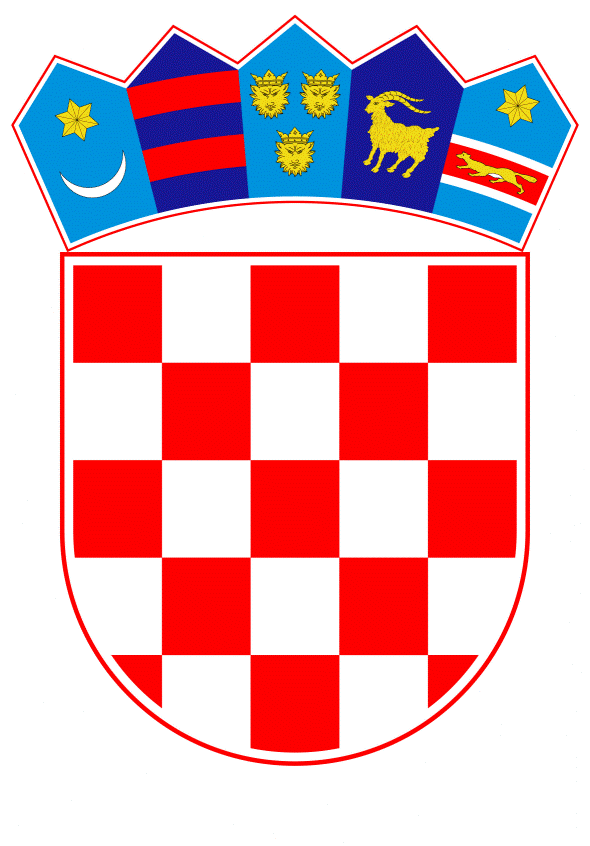 VLADA REPUBLIKE HRVATSKEZagreb, 7. svibnja 2020.______________________________________________________________________________________________________________________________________________________________________________________________________________________________Banski dvori | Trg Sv. Marka 2 | 10000 Zagreb | tel. 01 4569 222 | vlada.gov.hrREPUBLIKA HRVATSKA MINISTARSTVO GOSPODARSTVA, PODUZETNIŠTVA I OBRTA __________________________________________________________________________ NACRT PRIJEDLOG ZAKONA O IZMJENAMA ZAKONA O SLOBODNIM ZONAMA, S KONAČNIM PRIJEDLOGOM ZAKONA___________________________________________________________________________ Zagreb, svibanj 2020.PRIJEDLOG ZAKONA O IZMJENAMA ZAKONA O SLOBODNIM ZONAMAI.	USTAVNA OSNOVA ZA DONOŠENJE ZAKONAUstavna osnova za donošenje ovoga Zakona sadržana je u odredbi članka 2. stavka 4. podstavka 1. Ustava Republike Hrvatske (Narodne novine, br. 85/10 – pročišćeni tekst i 5/14 – Odluka Ustavnog suda Republike Hrvatske). II.	OCJENA STANJA I OSNOVNA PITANJA KOJA SE TREBAJU UREDITI ZAKONOM TE POSLJEDICE KOJE ĆE DONOŠENJEM ZAKONA PROISTEĆIZakon o slobodnim zonama (Narodne novine, br. 44/96, 78/99, 127/00, 92/05, 85/08 i 143/13) uređuje pitanja osnivanja slobodnih zona, upravljanja slobodnim zonama te uvjeta za obavljanje gospodarskih djelatnosti u slobodnim zonama, a između ostaloga, i pitanje obveze plaćanja naknade za koncesiju za osnivanje slobodnih zona. Slobodne zone su dio teritorija Republike Hrvatske, posebno su ograđene i označene i u njima se gospodarske djelatnosti obavljaju uz posebne uvjete, a mogu se osnovati na području morske luke, zračne luke, riječnog pristaništa, uz međunarodnu prometnicu te na drugom području na kojemu postoje uvjeti za rad slobodne zone.Institut slobodnih zona smatra se instrumentom gospodarske politike koji ima veliki značaj za ukupno gospodarstvo, ravnomjerni regionalni razvoj, povećanje ulaganja, izvoza i zaposlenosti. Prema „Izvješću o poslovanju slobodnih zona u Republici Hrvatskoj za 2018. godinu“ koje je Hrvatski sabor prihvatio na 14. sjednici, održanoj 31. listopada 2019. godine, u Republici Hrvatskoj je u 2018. godini poslovalo 11 slobodnih zona, od kojih su četiri slobodne zone osnovane na lučkim područjima temeljem odluka Vlade Republike Hrvatske o davanju suglasnosti za osnivanje slobodnih zona, dok je sedam slobodnih zona osnovano na kopnenom području temeljem odluka Vlade Republike Hrvatske o davanju koncesija za osnivanje slobodnih zona. Od sedam slobodnih zona na kopnenom području, četiri slobodne zone su aktivne, i to Podunavska slobodna zona Vukovar, Slobodna zona Osijek, Slobodna zona Luka Rijeka – Škrljevo te Slobodna zona Zagreb, Slobodna zona Kukuljanovo je duži niz godina neaktivna, a dvije slobodne zone odnosno Krapinsko-zagorska slobodna zona i Slobodna zona Splitsko-dalmatinska su u postupku likvidacije. U 2018. godini u slobodnim zonama je poslovalo 89 tvrtki – korisnika slobodnih zona koje su zapošljavale 2.885 radnika odnosno korisnici slobodnih zona su većinom mali i srednji poduzetnici s prosječno 32 zaposlenika, ostvaruju preko 50 % udjela prihoda iz proizvodnih djelatnosti te su snažno izvozno orijentirani (preko 51 % udjela izvoza u ukupnim prihodima).Iz poslovanja slobodnih zona u 2018. godini proizašla je obveza plaćanja naknade za koncesiju za osnivanje slobodnih zona u ukupnom iznosu od 581.190,94 kuna, od kojih 50 % predstavlja prihod državnog proračuna Republike Hrvatske, a 50 % predstavlja prihod proračuna jedinice lokalne samouprave na čijem području se slobodna zona nalazi. Temeljno pitanje koje se želi urediti ovim izmjenama Zakona o slobodnim zonama je unapređenje gospodarskog okruženja za poslovanje slobodnih zona u Republici Hrvatskoj kroz ukidanje obveze plaćanja naknade za koncesiju za osnivanje slobodnih zona. Naime, ovaj Zakon se predlaže, polazeći s jedne strane od činjenice trajno umanjene atraktivnosti instituta slobodnih zona nakon ulaska Republike Hrvatske u članstvo Europske unije, te s druge strane od recentnih nepovoljnih tržišnih uvjeta u Republici Hrvatskoj nedvojbeno uzrokovanih epidemijom koronavirusa, kao događajem koji se nije mogao predvidjeti i na koji se nije moglo utjecati, a koji narušava redovnu gospodarsku aktivnost i prijeti uzrokovati gospodarsku štetu.Posljedice koje se očekuju donošenjem ovoga Zakona su očuvanje gospodarskih aktivnosti tvrtki – korisnika koncesija za osnivanje slobodnih zona i tvrtki – korisnika slobodnih zona te također i očuvanje radnih mjesta u tim tvrtkama.III.	OCJENA I IZVORI POTREBNIH SREDSTAVA ZA PROVOĐENJE ZAKONA  Za provođenje ovoga Zakona nije potrebno osigurati dodatna sredstva u državnom proračunu Republike Hrvatske. IV.	PRIJEDLOG ZA DONOŠENJE ZAKONA PO HITNOM POSTUPKU Prema odredbi članka 204. stavka 1. Poslovnika Hrvatskoga sabora (Narodne novine, br. 81/13, 113/16, 69/17 i 29/18) zakon se može donijeti po hitnom postupku, kada to zahtijevaju osobito opravdani razlozi, koji u prijedlogu moraju biti posebno obrazloženi. Osobito opravdani razlog je sprječavanje nepovoljnih gospodarskih posljedica vezano uz pojavu epidemije bolesti COVID-19 uzrokovane virusom SARS-CoV-2.Sukladno članku 204. stavku 1. Poslovnika Hrvatskoga sabora predlaže se donošenje ovoga Zakona po hitnom postupku, u cilju osiguravanja zaštite zdravlja i života ljudi na području Republike Hrvatske, sprječavanja ugrožavanja imovine veće vrijednosti, znatnog narušavanja okoliša te uzrokovanja znatne gospodarske štete, a što su osobito opravdani razlozi za donošenje ovoga Zakona po hitnom postupku. Iz tih razloga, predlaže se stupanje na snagu Zakona prvoga dana od dana objave u Narodnim novinama.KONAČNI PRIJEDLOG ZAKONA O IZMJENAMA ZAKONA O SLOBODNIM ZONAMAČlanak 1.U Zakonu o slobodnim zonama (Narodne novine, br. 44/96, 78/99, 127/00, 92/05, 85/08 i 148/13), u članku 9. stavku 1. riječi: „naknadu koja se plaća za koncesiju,“ brišu se.Članak 2.Članak 10. briše se.Članak 3.U članku 13. stavku 2. podstavku 2. na kraju rečenice umjesto zareza stavlja se točka, a podstavak 3. briše se.Članak 4.Naknade za koncesiju dospjele na plaćanje do 31. ožujka 2020. godine moraju biti plaćene u roku od 60 dana od dana stupanja na snagu ovoga Zakona.Članak 5.U roku od 60 dana od dana stupanja na snagu ovoga Zakona, Odluka o davanju koncesije za osnivanje Slobodne zone Osijek (Narodne novine, br. 50/97, 61/97 i 66/05), Odluka o davanju koncesije za osnivanje Slobodne zone Kukuljanovo (Narodne novine, br. 54/97, 84/17 i 123/19), Odluka o davanju koncesije za osnivanje Slobodne zone Zagreb (Narodne novine, br. 101/97, 114/12, 14/14 i 91/18), Odluka o davanju koncesije za osnivanje Podunavske slobodne zone Vukovar (Narodne novine, br. 144/02, 126/04 i 83/15) i Odluka o davanju koncesije za osnivanje Slobodne zone Luka Rijeka - Škrljevo (Narodne novine, broj 90/13) uskladit će se s odredbama ovoga Zakona.Članak 6.U roku od 90 dana od dana stupanja na snagu ovoga Zakona, sklopljeni ugovori o koncesijama za slobodne zone uskladit će se s odredbama ovoga Zakona.Članak 7.Danom stupanja na snagu ovoga Zakona prestaje važiti Pravilnik o načinu plaćanja naknade za koncesiju za slobodne zone (Narodne novine, broj 19/14). Članak 8.Ministarstvo gospodarstva, poduzetništva i obrta će u roku od dvije godine od dana stupanja na snagu ovoga Zakona provesti naknadnu procjenu učinaka ovoga Zakona.Članak 9.Ovaj Zakon stupa na snagu prvoga dana od dana objave u Narodnim novinama.O B R A Z L O Ž E N J EUz članak 1.Ovim člankom se iz sadržaja odluke o koncesiji briše odredba koja se odnosi na naknadu koja se plaća za koncesiju.Uz članak 2. Ovim člankom brišu se odredbe kojima se regulira određivanje visine naknade za koncesiju za osnivanje slobodne zone, pripadnost naknade, rokovi plaćanja naknade te detaljnije propisivanje načina uplate naknade kroz donošenje pravilnika kojim se isto regulira.Uz članak 3.Ovim člankom ukida se mogućnost oduzimanja koncesije ako korisnik koncesije ne plati naknadu za koncesiju tri obroka u nizu.Uz članak 4.Ovim člankom propisuje se obveza i rok plaćanja naknade za koncesiju dospjele na plaćanje do 31. ožujka 2020. godine.Uz članak 5.Ovim člankom propisuje se rok za usklađivanje odluka Vlade Republike Hrvatske o koncesiji za osnivanje slobodne zone za pet slobodnih zona osnovanih na kopnenom području Republike Hrvatske s odredbama ovoga Zakona.Uz članak 6.Ovim člankom propisuje se rok za usklađivanje ugovora o koncesiji sklopljenih na temelju odluka o davanju koncesije za osnivanje slobodnih zona navedenih u članku 5. ovoga Zakona za slobodne zone s odredbama ovoga Zakona.Uz članak 7.Ovim člankom propisuje prestanak važenja podzakonskog propisa donesenog na temelju članka 10. stavak 4. Zakona o slobodnim zonama koji je člankom 2. ovoga Zakona brisan.Uz članak 8.Ovim člankom propisuje se obveza naknade provedbe procjene učinaka propisa.Uz članak 9.Ovim člankom utvrđuje se stupanje na snagu Zakona.TEKST ODREDBI VAŽEĆEG ZAKONA KOJE SE MIJENJAJUČlanak 9.Odluka o koncesiji sadrži: naziv osnivača zone, područje zone, uvjete korištenja koncesije, naknadu koja se plaća za koncesiju, rok na koji se daje koncesija te druga prava i obveze korisnika koncesije. Na temelju odluke o koncesiji ugovor o koncesiji s korisnikom koncesije sklapa ministarstvo nadležno za poduzetništvo i obrt. Ugovorom iz stavka 2. ovoga članka uređuju se međusobna prava i obveze davatelja i korisnika koncesije. Članak 10.Naknadu za koncesiju za osnivanje zone određuje Vlada. Naknada iz stavka 1. ovoga članka upućuje se: - u korist proračuna Republike Hrvatske 50%, - u korist općine, odnosno grada 50%.Naknada iz stavka 1. ovoga članka uplaćuje se:– do 31. ožujka tekuće godine za razdoblje od 1. srpnja do 31. prosinca protekle godine;– do 30. rujna tekuće godine za razdoblje od 1. siječnja do 30. lipnja tekuće godine.Ministar nadležan za poduzetništvo i obrt pravilnikom detaljnije propisuje način uplate naknada iz stavaka 1. do 3. ovoga članka uz suglasnost ministra financija.Članak 13.Koncesija može prestati oduzimanjem koncesije od strane davatelja. Koncesija se može oduzeti: - ako korisnik koncesije u roku predviđenom u ugovoru o koncesiji ne osigura uvjete za rad zone, - ako korisnik koncesije ne koristi koncesiju na način predviđen ugovorom o koncesiji i odredbama ovoga Zakona, - ako korisnik koncesije nije platio naknadu za koncesiju tri obroka u nizu. U slučajevima iz stavka 2. ovoga članka prije oduzimanja koncesije pozvat će se korisnik koncesije da u određenom roku otkloni razloge radi kojih mu se namjerava oduzeti koncesija. Ako korisnik ne postupi sukladno stavku 3. ovoga članka, koncesija će se oduzeti bez odlaganja. Kada koncesija prestane sukladno odredbama ovoga članka, korisnik koncesije nema pravo na odštetu. Predlagatelj:Ministarstvo gospodarstva, poduzetništva i obrtaPredmet:Nacrt prijedloga zakona o izmjenama Zakona o slobodnim zonama, s Nacrtom konačnog prijedloga zakona